Anmeldung zur ö21-Herbsttagung in Erfurt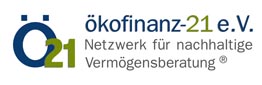 11. und 12. November 2019Nachhaltig beraten. Nachhaltig anlegen. Echt jetzt?  Ja.  Echt.  Jetzt.	Ort:  Augustinerkloster, Augustinerstr. 10, 99084 ErfurtZeit: 11.11.19, 11:00 bis 12.11.19, 15:30 UhrWeb: http://www.augustinerkloster.de/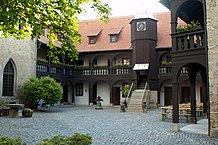 Ihre Anmeldung: 	per Mail-Scan  office@oekofinanz-21.de oder per Fax  0 52 22 – 97 77 92 Hiermit melde ich mich verbindlich zur Teilnahme an. ... Seite 2Seite 2 der Anmeldung  Bitte füllen Sie dieses Formular am PC oder handschriftlich aus und geben es bitte unterzeichnet per Mail-Scan (office@oekofinanz-21.de)  oder Fax (0 52 22 – 97 77 92)  an uns zurück.Ihre Anmeldung erbitten wir bis spätestens 24.10.2019. Die Anmeldung bestätigen wir umgehend per Mail.Ihre Daten werden ausschließlich in unserer Datenbank gespeichert und nicht an Dritte weitergegeben. Im Übrigen verweisen wir auf unsere Datenschutzerklärung. Hinweis: Während der Tagung werden Bild- und evtl. auch Tonaufnahmen gemacht. Diese können über verschiedene Kanäle verbreitet werden. Mit Ihrer Anmeldung erklären Sie sich damit einverstanden. Falls Sie dies nicht wünschen, lassen Sie es uns bitte vorher wissen.  Ja, ich komme zur Herbsttagung am 11./12.11.2019.  Ja, ich komme zur Herbsttagung am 11./12.11.2019. leider nein  Ich kann nur am 11.11.2019 dabei sein.    Ich kann nur am 12.11.2019 dabei sein.    Ich kann nur am 12.11.2019 dabei sein.    Ich bin am 11.11.2019 auch beim offenen Abend dabei. Jede*r zahlt selbst!  Ich bin am 11.11.2019 auch beim offenen Abend dabei. Jede*r zahlt selbst! leider neinVerpflegung: Wir legen Wert auf regionale und möglichst biologische Kost. Fleischgerichte wollen wir möglichst vermeiden. Bitte kreuzen Sie hier an, wenn Sie definitive Wünsche haben.  Ich wünsche vegetarisches Essen.                                      Ich wünsche veganes Essen.Verpflegung: Wir legen Wert auf regionale und möglichst biologische Kost. Fleischgerichte wollen wir möglichst vermeiden. Bitte kreuzen Sie hier an, wenn Sie definitive Wünsche haben.  Ich wünsche vegetarisches Essen.                                      Ich wünsche veganes Essen.Verpflegung: Wir legen Wert auf regionale und möglichst biologische Kost. Fleischgerichte wollen wir möglichst vermeiden. Bitte kreuzen Sie hier an, wenn Sie definitive Wünsche haben.  Ich wünsche vegetarisches Essen.                                      Ich wünsche veganes Essen.Für Mitglieder von ökofinanz-21 und geladene Referent*innen fallen keine Teilnahmegebühren an.Für Mitglieder von ökofinanz-21 und geladene Referent*innen fallen keine Teilnahmegebühren an.Für Mitglieder von ökofinanz-21 und geladene Referent*innen fallen keine Teilnahmegebühren an.Teilnahmegebühr – ohne Übernachtung (Hinweis: ökofinanz-21 e.V. ist bis jetzt nicht umsatzsteuerpflichtig.)Teilnahmegebühr – ohne Übernachtung (Hinweis: ökofinanz-21 e.V. ist bis jetzt nicht umsatzsteuerpflichtig.)Teilnahmegebühr – ohne Übernachtung (Hinweis: ökofinanz-21 e.V. ist bis jetzt nicht umsatzsteuerpflichtig.)  beide Tage incl. 2 Mittagessen, Tagungsgetränke, Snacks  nur für einen Tag (wie oben vermerkt) incl. 1 Mittagessen, Tagungsgetränke, Snacks  beide Tage incl. 2 Mittagessen, Tagungsgetränke, Snacks  nur für einen Tag (wie oben vermerkt) incl. 1 Mittagessen, Tagungsgetränke, Snacks  140,00 EUR  90,00 EURStornogebühr: Wenn Sie Ihre Anmeldung nach dem 31.10. stornieren, berechnen wir eine Gebühr von 70 EUR. Bei Nichterscheinen trotz Anmeldung, aber ohne vorherige Stornierung wird die ungekürzte Teilnahmegebühr fällig. Dies gilt entsprechend auch für Mitglieder von ökofinanz-21.Stornogebühr: Wenn Sie Ihre Anmeldung nach dem 31.10. stornieren, berechnen wir eine Gebühr von 70 EUR. Bei Nichterscheinen trotz Anmeldung, aber ohne vorherige Stornierung wird die ungekürzte Teilnahmegebühr fällig. Dies gilt entsprechend auch für Mitglieder von ökofinanz-21.Stornogebühr: Wenn Sie Ihre Anmeldung nach dem 31.10. stornieren, berechnen wir eine Gebühr von 70 EUR. Bei Nichterscheinen trotz Anmeldung, aber ohne vorherige Stornierung wird die ungekürzte Teilnahmegebühr fällig. Dies gilt entsprechend auch für Mitglieder von ökofinanz-21.Übernachtung: Wir haben ein Kontingent von 6 Einzel- und 25 Doppelzimmern reserviert, zum Teil schon ab 10.11. belegbar. Das Kontingent ist bis zum 15.10.2019 reserviert. - Stichwort: Herbsttagung ökofinanz-21. 
Bitte buchen Sie selbst: Mail: info@augustinerkloster.de, Tel.: 0361/57660-10. Im Kloster gibt es nur eine begrenzte Zahl an Zimmern. Alternativen finden Sie z.B. hier: https://erfurt-touristinformation.de/cms/hotels-pensionen-fewos-zimmer/hotel-in-erfurt-uebernachtung/hotel-erfurt-altstadt/Übernachtung: Wir haben ein Kontingent von 6 Einzel- und 25 Doppelzimmern reserviert, zum Teil schon ab 10.11. belegbar. Das Kontingent ist bis zum 15.10.2019 reserviert. - Stichwort: Herbsttagung ökofinanz-21. 
Bitte buchen Sie selbst: Mail: info@augustinerkloster.de, Tel.: 0361/57660-10. Im Kloster gibt es nur eine begrenzte Zahl an Zimmern. Alternativen finden Sie z.B. hier: https://erfurt-touristinformation.de/cms/hotels-pensionen-fewos-zimmer/hotel-in-erfurt-uebernachtung/hotel-erfurt-altstadt/Übernachtung: Wir haben ein Kontingent von 6 Einzel- und 25 Doppelzimmern reserviert, zum Teil schon ab 10.11. belegbar. Das Kontingent ist bis zum 15.10.2019 reserviert. - Stichwort: Herbsttagung ökofinanz-21. 
Bitte buchen Sie selbst: Mail: info@augustinerkloster.de, Tel.: 0361/57660-10. Im Kloster gibt es nur eine begrenzte Zahl an Zimmern. Alternativen finden Sie z.B. hier: https://erfurt-touristinformation.de/cms/hotels-pensionen-fewos-zimmer/hotel-in-erfurt-uebernachtung/hotel-erfurt-altstadt/Name Vorname   Ich bin Mitglied bei ökofinanz-21.  Ich bin Beauftragte/r eines FördermitgliedsGgf. sonstige AnmerkungenUnternehmen  Funktion/BerufStraße, Hausnr.PLZ OrtTelefon E-Mail  Ich bin mit SEPA-Lastschrifteinzug der Teilnahmegebühr (Seite 1) einverstanden. IBAN:   Ich überweise den Tagungsbeitrag auf das Konto von ökofinanz-21: IBAN DE38 8309 4495 0003 0262 05   Ich überweise den Tagungsbeitrag auf das Konto von ökofinanz-21: IBAN DE38 8309 4495 0003 0262 05 Datum: Unterschrift: 	